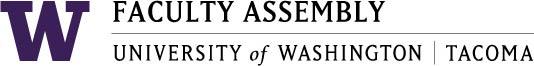 Academic Policy & Curriculum Committee February 13, 2019, GWP 320 12:30-1:20 pm Agenda I.	Consent Agenda & Recording Permission Approval of Minutes​ from Jan 23, 2019 - ​Found in APCC Canvas –02.13.19 Module
Program Change Proposals
(See Canvas Discussions Posts for Jan 30 Deadline)

a) Social Work and Criminal Justice - Criminal Justice Major
Revised Admission Requirements
b) School of Engineering and Technology - Information Technology Major
Curriculum changes for ABET accreditation
c) School of Interdisciplinary Arts and Sciences - American Studies Major
Adding TAMST 350 to Topics Courses list
d) School of Engineering and Technology - CSS Major
Curriculum changes for ABET accreditationNew Program Proposals
(See Canvas Discussions Posts for Jan 30 Deadline)

School of Engineering and Technology - PNOI Grad Certificate Program in Software Development EngineeringV. 	New Course Proposals 
T NURS 545 - Essential Skills for Healthcare LeadersResubmission	
T PHIL 310 – Chinese Philosophy	
T CSS 556 – Advanced Topics in Machine Learning
T INFO 457 - Unix/Linux Systems Administration
T INFO 458 - Advanced Unix/Linux Server Administration
TCSS 141 - Programming for All
TCES 425 – Introduction to Computer Communication Networks
VI.	Course Change Proposals 
TEST 200 – Fundamentals of Environment SustainabilityTitle and Anticipated Student Type 

	T HLTH 520 – Health and Human Rights
	Retired to Active

	T INFO 452 - Windows System AdministrationCourse made custom to Windows Operating System
	
T INFO 481 - Senior Project
Retired to Active
	TCSS 142 - Introduction to Programming
	Change to course description and objectives TCSS 143 - Fundamentals of Object-Oriented Programming Theory and ApplicationChange to course description and objectives 
Zoom information
Join Zoom Meetinghttps://washington.zoom.us/j/652831996One tap mobile+16699006833,,652831996# US (San Jose)+16468769923,,652831996# US (New York)Dial by your location        +1 669 900 6833 US (San Jose)        +1 646 876 9923 US (New York)Meeting ID: 652 831 996